РЕШЕНИЕРассмотрев проект решения о внесении изменений в решение Городской Думы Петропавловск-Камчатского городского округа от 21.08.2013 № 284-р
«Об установке памятника Василию Степановичу Завойко», внесенный первым заместителем Главы администрации Петропавловск-Камчатского городского округа Панченко Е.А., в соответствии со статьей 28 Устава Петропавловск-Камчатского городского округа, Решением Городской Думы Петропавловск-Камчатского городского округа от 31.10.2013 № 138-нд «О порядке установки памятников, мемориальных досок и иных памятных знаков на территории Петропавловск-Камчатского городского округа», Городская Дума Петропавловск-Камчатского городского округа РЕШИЛА:	1. Внести в решение Городской Думы Петропавловск-Камчатского городского округа от 21.08.2013 № 284-р «Об установке памятника Василию Степановичу Завойко» следующие изменения:- пункт 2 изложить в следующей редакции:«2. Определить, что:2.1 источником финансирования работ по проектированию, установке и обеспечению торжественного открытия памятника, указанного в пункте 1 настоящего решения, а также дальнейшего его содержания являются средства бюджета Петропавловск-Камчатского городского округа, средства бюджетов других уровней бюджетной системы Российской Федерации;2.2 источником финансирования работ по изготовлению памятника, указанного в пункте 1 настоящего решения, являются добровольные взносы юридических, физических лиц, индивидуальных предпринимателей.»;- пункт 3 исключить.2. Настоящее решение вступает в силу со дня его подписания и распространяет свое действие на отношения, возникшие с 21.08.2013.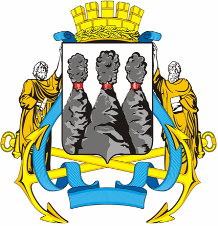 ГОРОДСКАЯ ДУМАПЕТРОПАВЛОВСК-КАМЧАТСКОГО ГОРОДСКОГО ОКРУГАот 22.10.2014 № 581-р 21-я сессияг.Петропавловск-КамчатскийО внесении изменений в решение Городской Думы Петропавловск-Камчатского городского округа от 21.08.2013 № 284-р «Об установке памятника Василию Степановичу Завойко»Глава Петропавловск-Камчатского городского округа, исполняющий полномочия председателя Городской ДумыК.Г. Слыщенко